Starostwo Powiatowe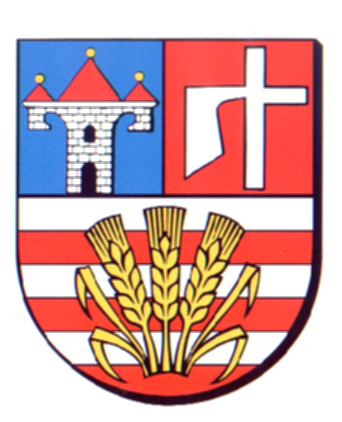 w OpatowieWydział Zarządzania Kryzysowegoul. Sienkiewicza 17, 27-500 Opatów tel./fax 15 868 47 01, 607 350 396, e-mail: pzk@opatow.plOSTRZEŻENIE METEOROLOGICZNEOpatów, dnia 21.11.2023 r.Opracował: WZKK.WOSTRZEŻENIE METEOROLOGICZNE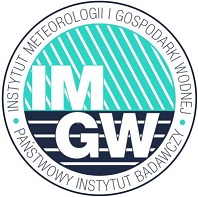 OSTRZEŻENIE Nr 93
Zjawisko: OblodzenieStopień zagrożenia: 1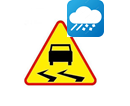 Biuro:IMGW-PIB Biuro Prognoz Meteorologicznych w KrakowieObszar: województwo świętokrzyskie – powiat opatowskiWażność:  Od: 21-11-2023 godz. 16:00Do: 22-11-2023 godz. 09:00Przebieg:Prognozuje się zamarzanie mokrej nawierzchni dróg 
i chodników, po opadach deszczu i deszczu ze śniegiem, powodujących ich oblodzenie. Temperatura minimalna około -4°C, temperatura minimalna przy gruncie około 
-6°C. Lokalnie ujemna temperatura powietrza utrzyma się także w środę w ciągu dnia.Prawdopodobieństwo:80 %Uwagi:Brak.Czas wydania:21-11-2023 godz. 11:29